  dk;kZy; izkpk;Z] 'kkldh; MkW-ok-ok-ikV.kdj dU;k LukrdksRrj egkfo|ky;]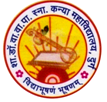 dsUnzh; fo|ky; ds ikl] tsyjksM nqxZ  ¼N-x-½iwoZ uke&'kkldh; dU;k egkfo|ky;]nqxZ ¼N-x-½ Qksu 0788&2323773 Email- govtgirlspgcollege@gmail.com             	Website: www.govtgirlspgcollegedurg.comCollege Code : 1602nqxZ] fnukad % 29-11-2019xYlZ dkWyst esa ,M~l tkx:drk vfHk;ku  jSyh fudky dj fn;k lans'k cpko gh mipkj 'kkldh; MkW- ok-ok- ikV.kdj dU;k LukrdksRrj egkfo|ky; esa jsM fjcu Dyc ds }kjk NRrhlx<+ jkT; ,M~l fu;a=.k lfefr ds rRok/kku esa ,M~l tkx:drk vfHk;ku ds rgr ^^,M~l eqDr fo'o dh vksj** dk vk;kstu fd;k x;k ftlesa fofHkUu izfr;ksfxrk,a vk;ksftr dh x;hA ;wFk jsMØkWl bdkbZ dh izHkkjh MkW- js'kek ykds'k us crk;k fd fofHkUu vk;kstuksa esa ukjk ys[ku] Hkk"k.k] iksLVj] fuca/k Li/kkZ,a vk;ksftr dh x;hA ,M~l tkx:drk ij cuk;s x;s iksLVj dh izn'kZuh Hkh vk;ksftr dh x;h ftlesa fu.kkZ;d eaMy us pkj Js"B izfrHkkfx;ksa dk p;u iqjLdkj gsrq fd;k x;kA tutkx:drk vfHk;ku ds Øe esa jSyh fudkyh x;h tks 'kgj ds fofHkUu ekxksZa ls gksrh gqbZ fofHkUu Lyksxu cSuj o iksLVj rFkk ukjs ds ek/;e ls ,M~l ls cpko gh mipkj dk lans'k fn;kA bl volj ij vk;ksftr Hkk"k.k izfr;ksfxrk esa vius lacks/ku esa egkfo|ky; ds izkpk;Z MkW- lq'khy pUnz frokjh us dgk fd ,pvkbZoh ls xzflr yksxksa dh la[;k esa dkQh o`f) gqbZ gS gekjk dRrZO; gS fd lekt esa tkx:drk QSyk;s vkSj bldh jksdFkke ds fy, tkudkjh dk izpkj&izlkj djsa ftlls gekjk lekt lqjf{kr ,oa lajf{kr gks ldsxkA mUgksusa dgk fd ,M~l orZeku ;qx dh lcls cM+h LokLF; leL;kvksa esa ls ,d gSA ;g vfHk;ku ,M~l dh jksdFkke] mipkj vkSj ns[kHkky dks c<+kok nsrk gSA ch-,llh- izFke o"kZ dh dq- izxfr jktiwr us NRrhlx<+h Hkk"kk esa viuk oDrO; fn;k vkSj izfr;ksfxrk esa izFke LFkku izkIr fd;kA bl volj ij jsM fjcu izHkkjh MkW- js'kek ykds'k us dgk fd ,M~l Nwus] gkFk feykus vkSj ckrphr djus ls ugha QSyrk cfYd blds fy, cpko o la;e gh lqjf{kr mipkj gSA laØfer [kwu vkSj vlqjf{kr ;kSu laca/k ,p-vkbZOgh- laØe.k dk izeq[k dkj.k gSA 	bl volj ij vk;ksftr fofHkUu izfr;ksfxrkvksa ds fo|kfFkZ;ksa dks jsM fjcu Dyc dh vksj ls iqjLd`r fd;k x;kA Nk=kvksa us uqDdM+ ukVd dk Hkh vk;kstu fd;k ftldk izn'kZu fofHkUu bykdksa esa fd;k x;k ftlesa lans'k fn;k x;k fd ftEesnkj ukxfjd dh rjg ge ,M~l eqDr lekt ds fy, tkx:drk QSyk,A   	bl vfHk;ku eas ;wFkjsMØkWl] xzhu vkehZ rFkk ,Dok Dyc dh Nk=kvksa ds lkFk jk"Vªh; lsok ;kstuk dh Lo;a lsodksa us lfØ; Hkkxhnkjh dhA¼MkW0 lq'khy pUnz frokjh½izkpk;Z'kkl0 MkW0 ok0 ok0 ikV.kdj dU;k LukrdksRrj egkfo|ky;] nqxZ ¼N0x0½'kkldh; MkW-ok-ok-ikV.kdj dU;k LukrdksRrj egkfo|ky;] nqxZ  ¼N-x-½xYlZ dkWyst esa ,M~l tkx:drk vfHk;kujSyh fudky dj fn;k lans'k cpko gh mipkj 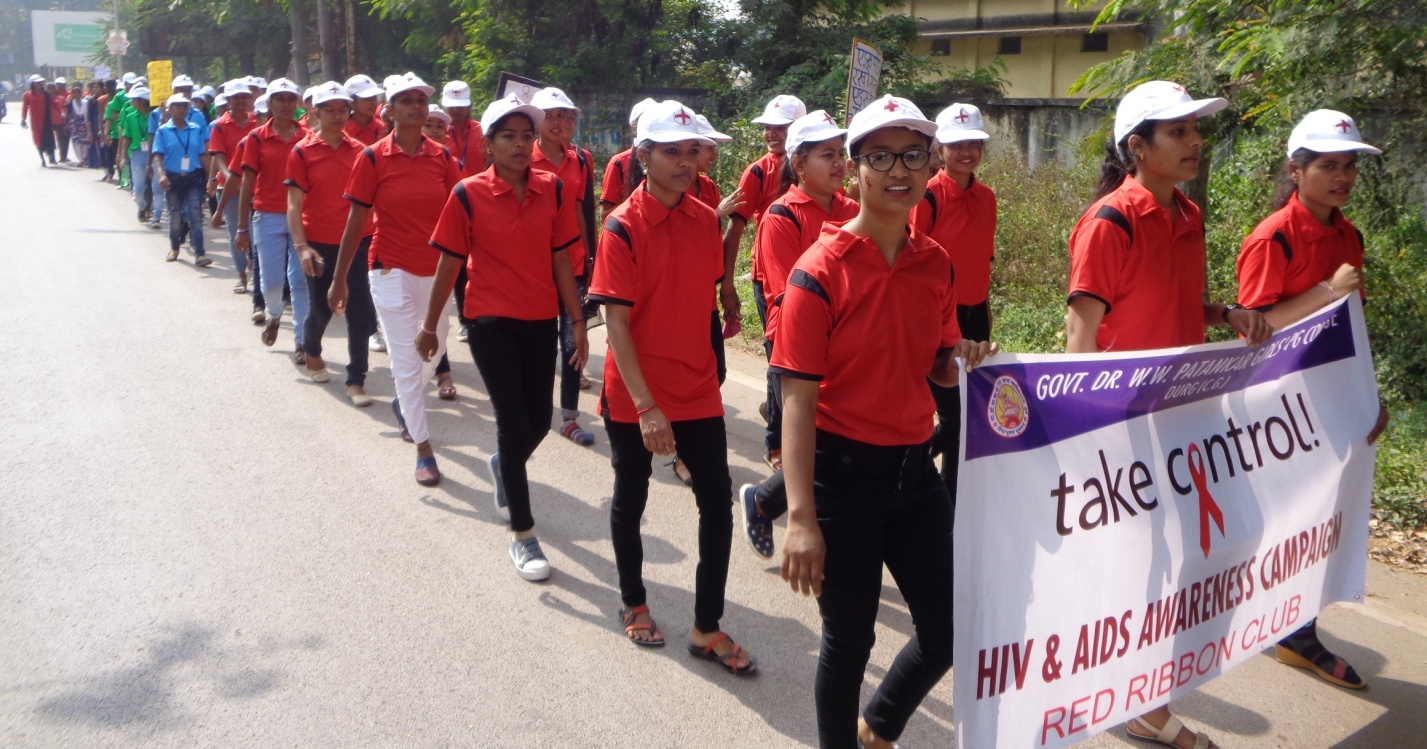 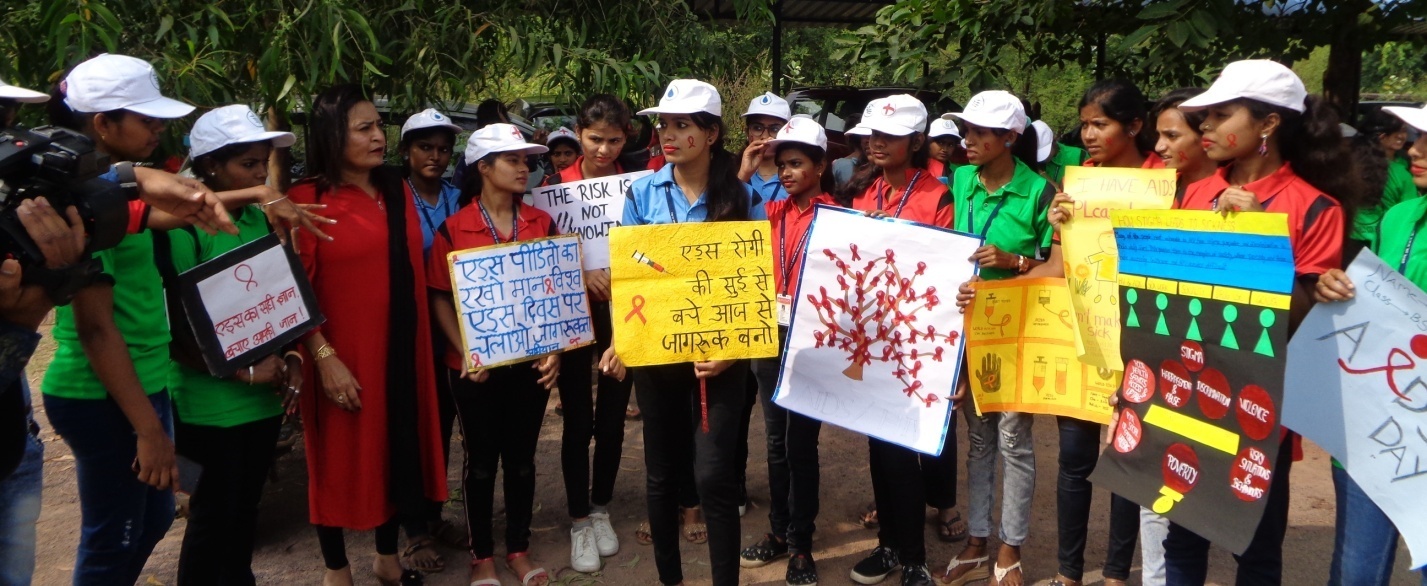 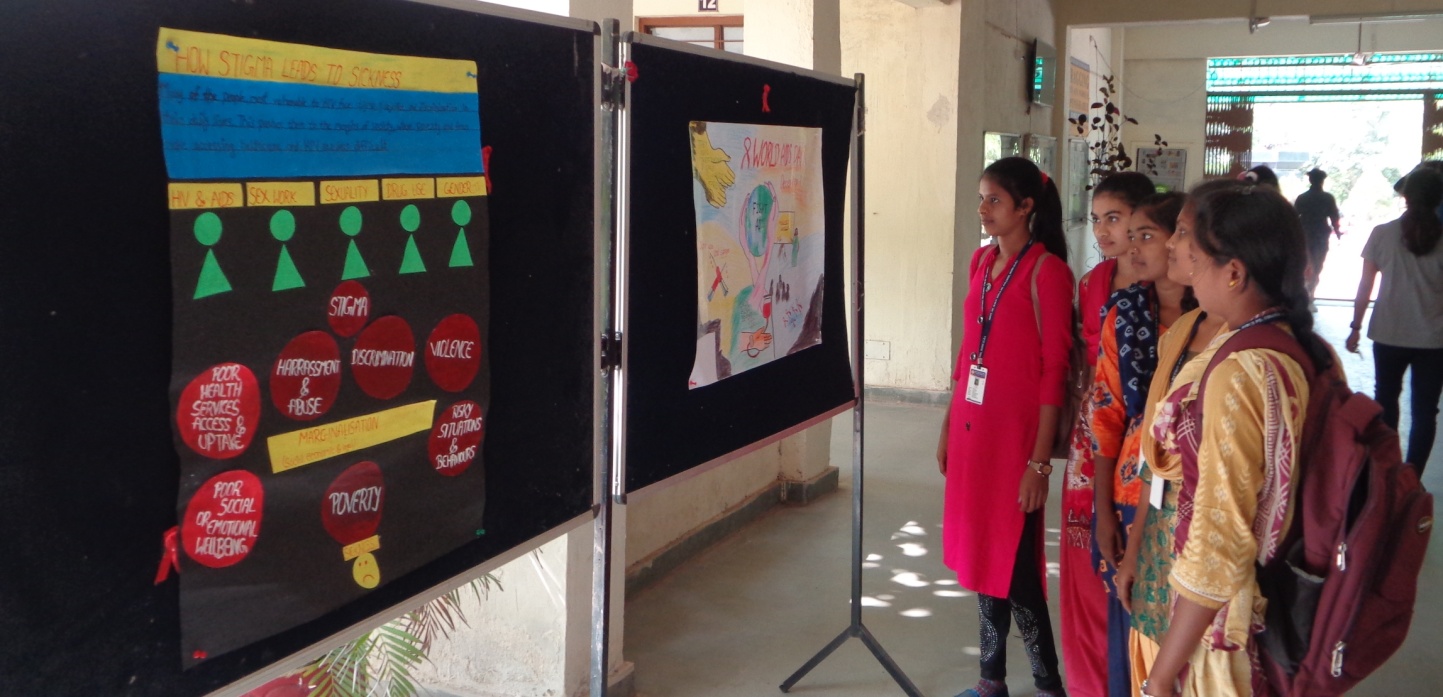 